AccentLamyAl-starLamyCP 1LamyDialogLamyLogoLamySTLamyStudioLamy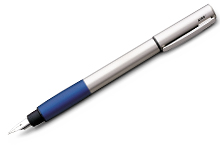 Accent ручка перьевая, арт. 095 ABLamy4556,72 руб. палладий/синий алюминий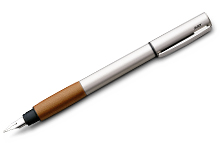 Accent ручка перьевая, арт. 095 BBLamy4556,72 руб. палладий/дерево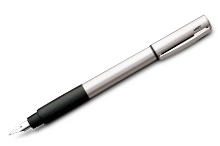 Accent ручка перьевая, арт. 095 KKLamy3254,80 руб. палладий/черный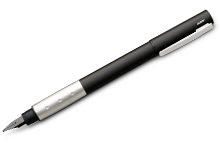 Accent ручка перьевая, арт. 097 APLamy4312,61 руб. черный матовый/алюминий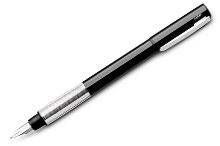 Accent ручка перьевая, арт. 098 PTLamy11 310,40 руб. черный лак/платина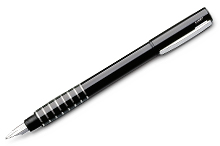 Accent ручка перьевая, арт. 098 LDLamy11 310,40 руб. черный лак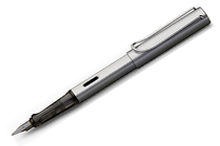 Al-star graphit ручка перьевая, арт. 026Lamy1790,14 руб. графит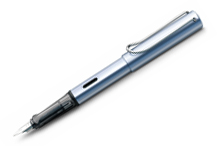 Al-star silverblue ручка перьевая, арт. 027Lamy1383,29 руб. синий металлик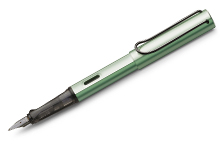 Al-star ручка перьевая, арт. 024Lamy1383,29 руб. серебристо-зеленый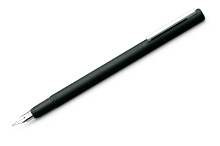 CP1 ручка перьевая, арт. 056Lamy2807,27 руб. черный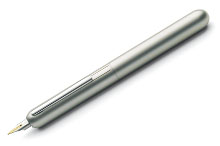 Dialog3 РП , арт. 074-EFLamy17 901,40 руб. 0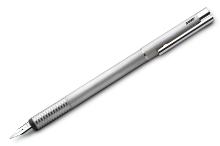 Logo ручка перьевая, арт. 006Lamy1586,72 руб. стальной матовый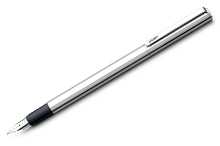 ST ручка перьевая, арт. 045Lamy2400,42 руб. стальной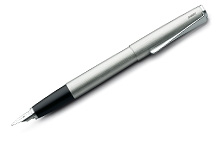 Studio ручка перьевая, арт. 065Lamy3336,17 руб. стальной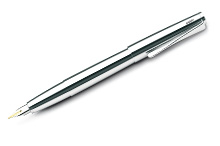 Studio РП platinum (глянцевая), арт. 069Lamy17 087,70 руб. 0